COMMUNITY DEVELOPMENT BLOCK GRANTEmergency Assistance ProgramApplication Packet

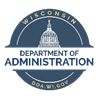 DIVISION OF ENERGY, HOUSING and COMMUNITY RESOURCES Updated August 2020Table of ContentsSection I		Introduction………………………………………………………………	4Section II		Overview………………………………………………………………..…	5Section III		Administrative Rules…………………………………………..…….…… 7Section IV		Program Guidelines…………………………………………………..…...8Section V		Forms and Samples…………………………………………………..….17Section VI		Application Form………………………………………………….…..…...35Attachment A		Chapter ADM 90 – Administrative Rule (EAP – Housing) …………..…….39Attachment B		Chapter ADM 93 – EAP – Public Facilities and Economic Development ….43PLEASE NOTE:An applicant has 90 days from the date of the disaster to submit a notice of intent to apply for financial assistance from the Community Development Block Grant – Emergency Assistance Program (CDBG-EAP).SECTION IINTRODUCTIONThe Community Development Block Grant (CDBG) program is a federal formula-allocated grant program under the U.S. Department of Housing and Urban Development (HUD). The program was created when Congress passed the Housing and Community Development Act, Title 1 in 1974 and is governed by rules set forth in the Code of Federal Regulations (24 CFR Part 570). The Wisconsin Department of Administration (DOA) – Division of Energy, Housing and Community Resources (DEHCR) administers the State Community Development Block Grant Small Cities Program that provides funding to units of general local government (UGLGs) that do not receive an annual allocation directly from HUD.DEHCR has designed the Community Development Block Grant-Emergency Assistance Program (CDBG-EAP) to direct funds to eligible units of government throughout the state that are in need of assistance due to a natural or manmade disaster.  Eligible local units of government include all cities, towns, counties, and villages that do not receive an annual allocation directly from HUD.  CDBG-EAP funds are awarded to the local unit of government for: Repair of public infrastructureHousing rehabilitation to low-and moderate-income homeownersBusiness assistance
For more information on the Divison of Energy,Housing and Community Resources CDBG-EAP program, please contact:WI Department of Administration, DEHCRAttn: EAP Program ManagerP.O. Box 7970Madison, WI  53707-7970608/266-7531This application manual is comprised of six sections:Section I is the introduction.Section II provides an overview to the application process.Section III contains a link to the Administrative Rules for the Community Development Block Grant Program.  The rules for the CDBG-EAP program are found at ADM 90 & ADM 93.  (See Attachments A-B)   Section IV contains the guidelines for the CDBG-EAP program.  The guidelines include definitions of terms, eligible applicants and activities, and basic grant award information.  Section V contains the documents which must be approved and signed prior to the submission of the CDBG-EAP application.  It also contains blank resolutions, a Citizen Participation format, and a link to the current income limits which must be used to determine a homeowner’s eligibility for the CDBG-EAP funds.  Section VI is the CDBG-EAP Application format. To apply for CDBG-EAP funds, you must submit a completed Section VI AND all of the applicable forms and documentation in Section V.SECTION IIAPPLICATION PROCESS OVERVIEWI.	To submit an application for CDBG-EAP funds the following steps must be taken.  	A.	Assess the damage caused by the disaster.  County Emergency Management staff and other experts are available to assist in damage assessment.  In particular, it is essential that, for the use of CDBG funds, the benefit must be specific to Low- to Moderate-Income (LMI) households for housing rehabilitation, LMI employees for business assistance, and LMI communitites or census tracks for assessing public infrastructure.    	B.	Document the damage caused by the disaster.  Photographs, newspaper articles, and written assessments from insurance adjusters and/or other experts are good ways to document the damage caused by the disaster.  	C.	Identify other sources of assistance.  Contact state and county Emergency Management staff, local Department of Public Works, County Highway Departments, regional Economic Development Offices and insurance adjusters for possible sources of support.  CDBG-EAP funds will not pay for damages which are covered by other public or private assistance funds or by existing insurance policies.  	D.	Determine the official applicant.  Determine if the application will be made for a county, one municipality, or jointly for one or more adjacent local units of government.  If it will be a joint application, each participating municipality must enter into a Cooperation Agreement.  This Agreement identifies which of the participating municipalities will act as the lead agency.  E.	Notify the area residents of a public hearing.  As required by federal regulation 24 CFR 570, a Citizen Participation Plan is required for every grantee.  As part of your Citizen Participation Plan, you must hold a public hearing to discuss the CDBG-EAP application.  You must publish or post notification of the upcoming hearing a full 2 weeks in advance of this hearing.  F.	Convene a board/council meeting.  Prior to the date of your public hearing, you must schedule a board/council meeting to adopt/approve the documents necessary for the submittal of the CDBG-EAP application.  This meeting could be scheduled immediately prior to the public hearing, as there are documents that need to be adopted or approved before you can hold the Citizen Participation hearing.  There are also some documents that can only be adopted after the public hearing so it greatly facilitates the procedure to have the meetings/hearing in succession.  G.	Open the Public Hearing.  After the previous items are addressed, it should be announced that the public hearing is now opened as the published/posted notice stated.  Discussion should follow the agenda as stated in the notice and should also include: Types of activities eligible for CDBG-EAP funding.   Explaining the general process for receiving a grant from the Division of Energy, Housing and Community Resources(DEHCR) and that DEHCR will not make an award if there are other funds available to cover damage-related expenses. Input from area residents regarding their priority housing needs.Other area community development needs; including housing, public facilities and economic development.  Other funds available for these needs.  While the purpose of this meeting is to discuss emergency assistance needs, according to CDBG rules, attendees must have the opportunity to address all community needs.Open the floor for questions.H.	Authorize submission of CDBG-EAP Application.  After the public hearing, pass a resolution authorizing submission of the CDBG-EAP.  This resolution also authorizes the chief elected official to sign all necessary documents relating to the CDBG-EAP application. The Chief Elected Official should then sign the Cooperation Agreement for joint applications, if applicable.Sign the Statement of Assurances.Sign the Certification for Contracts, Grants, Loans and Cooperative Agreements (lobbying certification).Determine if the CDBG-EAP funds will be administered by local staff or by an outside agency/consultant.Submit application.  Applications must be submitted via email to DOACDBG@wisconsin.gov. Label the subject line as follows:  EAP APPLICATION - (ADD NAME OF APPLICANT/MUNICIPALITY). Electronic signature will be accepted in lieu of an original signature for all Application Attachments and for sections of the Application form where the Chief Elected Official’s (CEO’s) signature is specified as being required. An acceptable form of electronic signature includes:a scanned copy of the specific document being approved/certified that has the CEO’s original signature; a signature through DocuSign or other electronic signature certification software on the specific document being approved/certified; and/or a copy of an email approval/certification from the CEO.  If using an email approval in lieu of a signature, the email from the CEO must specify the exact items/documents and sections of the Application that the CEO is certifying/approving through the email correspondence.	Be sure that all parts of Section VI are complete and all attachments, as listed  in the Application Checklist are included.  Incomplete applications or those with missing forms may be returned or denied.SECTION IIIADMINISTRATIVE RULESFollow these links to see ADM90 and ADM93, the Administrative Rule for the Small Cities Community Development Block Grant (CDBG) for Housing, and the Administrative Rule for Small Cities CDBG for Community and Economic Development, respectively:http://docs.legis.wisconsin.gov/code/admin_code/adm/90  - see Attachment A  https://docs.legis.wisconsin.gov/code/admin_code/adm/93, -see Attachment BSECTION IVCOMMUNITY DEVELOPMENT BLOCK GRANTEMERGENCY ASSISTANCE PROGRAM GUIDELINESI.	DefinitionsDivision of Energy, Housing, and Community Resources (DEHCR)		The Division of Energy, Housing and Community Resources(DEHCR), Wisconsin Department of Administration (DOA) is the agency responsible for the direct administration of the Community Development Block Grant (CDBG) Emergency Assistance Program (EAP). 	B.	HUD		The Department of Housing and Urban Development (HUD) is the federal agency which provides CDBG funding to states and entitlement communities.	C.	Small Cities Community Development Block Grant (CDBG)		A funding program provided to states by the Department of Housing and Urban Development.  CDBG funds are available to cities, towns, counties, and villages not otherwise served by the CDBG-Entitlement program.  Funds can be used for housing, public facilities, and economic development projects. 	D.	CDBG-EAP		A part of the CDBG Small Cities, Housing Program.  CDBG Emergency Assistance Program (CDBG-EAP) funds are used to assist in the rehabilitation of housing units, public infrastructure, and businesses damaged during a natural or manmade disaster. Funding awards are made to a Unit of General Local Government (UGLG) to be used to assist area LMI homeowners with housing and public infrastructure repairs, and business assistance where LMI jobs are created or retained. 		The Department of Administration website can provide more information about State Administered CDBG – and CDBG-EAP. Please see: https://doa.wi.gov/Pages/LocalGovtsGrants/Community-Development-Block-Grant-Emergency-Assistance-Program-.aspx	E.	Low Income (LI) 		LI means 50% of the median county income, by family size, as annually determined by HUD. 	F.	Moderate Income (MI)		MI means 80% of the median county income, by family size, as annually determined by HUD. 	G.	LMI		LMI means low and moderate income.  It includes the incomes described in E and F above.  HUD updates income levels on county-by-county basis annually.II.	Eligible Applicants 	To be eligible to request funding under this emergency grant program, the applicant must be a Unit of General Local Government (UGLG).  A UGLG can apply individually for a grant or combine their rehabilitation efforts with other municipalities and apply jointly.  Entitlement Communities and Indian Tribes are not eligible for the CDBG-EAP.  The notice of intent to apply must be received by the Department of Administration – Division of Energy, Housing, and Community Resources (DEHCR) within 90 days of the date of the disaster.  CDBG-EAP funds are intended to be offered to LMI homeowners in the form of a grant.III.	Eligible Recipients	Housing	To be an eligible recipient of CDBG-EAP housing funds, the individual must own and occupy his/her dwelling unit.  Additionally, the unit must be taxed as real property.  The dwelling must be his/her primary residence. No CDBG-EAP funds may be used for secondary/vacation homes.  	EAP funds may be utilized to assist with rehabilitation of rental properties in the following situations:Apartments are currently occupied by LMI householdsVacant units will be rented to LMI tenantsPartial EAP rehabilitation assistance may be available (based on the % of LMI vs. market-rate apartments in the building).
	The recipient must be low- to moderate-income (LMI) at the time of application for funds.  Recipients must have incomes at or below the 80% CMI (County Median Income) level.  The rental property owner need not be LMI.	HUD releases household income limits annually.  The most recent limits should be used to make income eligibility determinations.  The CDBG-EAP posts these updates on the DEHCR website at: https://www.huduser.gov/portal/datasets/il.html#2020	Public FacilitiesLocal units of government may be eligible for CDBG-EAP assistance if the community has been determined (through census data or community surveys) as being Low- to Moderate-Income (LMI). Local units of government may apply if municipally owned infrastructure was damaged during a natural disaster.  51% or greater of persons residing in the community must be LMI if the project has community wide benefit (ex. wastewater treatment plant or well repairs).  If the project has limited area benefit such as a localized flood control structure or lift station then the area served by the infrastructure will need to be determined as LMI using census tract data or an income survey.Business AssistanceBusinesses that were affected by the natural disaster can apply for CDBG-EAP assistance if they either create or retain LMI jobs.  Jobs created or retained must be held by LMI persons and must be documented using a self-certification form (provided by DEHCR).  Business Assistance is provided as a forgivable loan like the CDBG ED Program.IV.	Eligible Activities 	A.	In general, CDBG-EAP activities include: repair, restoration and/or replacement of dwelling units, repairs to public facilities and public infrastructure, and business assistance. The CDBG-EAP activities must be in direct response to disaster damage.  	B.	Activities which are eligible under the CDBG-EAP include, but are not limited to the following:			Housingfurnace and water heater replacementrepair of sewer and water laterals from the lot line to the dwelling unitwell and septic systems repairrepair and/or replacement of structural componentshousing replacement with approval from DEHCRdemolition of hazardous structuresacquisition/relocation Public Infrastructurestreet restorationStorm water drainagePublic Infrastructure repairs, including:Drainage/reconstructionWastewater Treatment Plant repairsStorm sewer or water main repairsLibrary, Fire Stations, and Community CentersBusiness AssistanceBuilding and equipment repairs/replacementInventory replacementV.	Ineligible Activities	Activities NOT eligible for funding under the CDBG-EAP include:

	HousingRepairs covered by insurance or other state/federal grant assistance programs.Additions.Appliances-primary stove and refrigerator exceptedFurnishings.Personal PropertyCleaning.Any work on out-buildings, secondary or vacation homes.
Public Infrastructure:Repairs to buildings used to conduct general government business.Furnishings.Operating and maintenance expenses.Reimbursement for any repairs made prior to submitting a EAP application.Those expenses that can be addressed through a community’s current General Obligation Debt or other sources of local funding.
	Business Assistance:Working Capital.Those expenses that are covered by insurance.VI.	Application Contents An UGLG interested in applying for a CDBG-EAP grant must provide the Department of Administration, Division of Energy, Housing, and Community Resources (DEHCR) with a completed application and all the required forms and documentation.  VII.	Grant Amount 	A CDBG-EAP grant may be requested for up to $500,000.  DOA may waive this limit if it determines that an adequate response to the emergency requires the expenditure of additional funds and if such funds are available.VIII.	Grant Award Modification 	The Division of Energy, Housing, and Community Resources (DEHCR) reserves the right to adjust the award amount from the amount requested in the application based on the following criteria:	*	CAPACITY to complete the proposed activities.	*	OTHER EMERGENCY FUNDS available to the community.	*	FUNDING AVAILABILITY.IX.	CDBG-EAP Contract 	A CDBG-EAP contract is between the applicant (UGLG) and the State of Wisconsin.  The Department of Administration will negotiate a contract following the announcement of the grant award.X.	Marketing CDBG-EAP	As soon as the decision to apply for CDBG-EAP funds is made, the UGLG should begin marketing the CDBG-EAP program through the following 1)  Identify your target area, 2)  determine what marketing techniques would be most effective within this target area 3)  prepare program information for distribution, 4)  Start advertising the CDBG-EAP program, and 5) prepare to receive and respond to inquiries.  Possible marketing ideas include:radiotelevision interviewnewspaper (interview and advertisement)brochures (door to door or mass mailing--see samples in this manual).provide program information to insurance companies or local bankslocal unit of government web sitedistribute or display flyers at libraries, churches, grocery stores, gas stations, etc.XI.	Citizen Participation:  
 Federal regulations require that the applicant (lead county) provide citizens with adequate advance notice of and opportunity to comment on proposed activities in an application to the State for CDBG assistance. Citizen participation is required in the planning and administration of CDBG projects. All CDBG applicants must prepare and implement a written Citizen Participation Plan (CPP) as specified in Section 104 (a)(3) of the Housing and Community Development Act of 1974 as amended.  Applicants must demonstrate compliance with federal citizen participation requirements at the time of application. Applicants that do not comply with citizen participation requirements will be deemed ineligible for CDBG funding and the application will not be eligible for an award. SPECIAL NOTE:  The CPP must reflect current information and the minimum required components shown in the Sample Citizen Participation Plan template found in the Appendix section of this CDBG application.A CDBG grant may be made only if the applicant certifies that it has established and is following such a plan. The CPP must include, at a minimum, the elements listed below:  Provision for and encouragement of citizen participation, with particular emphasis on participation by persons of low- and moderate-income (LMI) who are residents of target area neighborhoods in which the CDBG funds are proposed to be used. The applicant must meet this requirement by performing at least one of the following:  Establish a committee composed of persons representative of the community's demographics. This committee shall include at least one LMI person and one resident of the designated service area. This committee will assume the responsibility for coordinating all required elements of the Citizen Participation Plan.  All committee members must be residents of the service area.Distribute timely notification of all required meetings to the service area. Applicants not having a target area must design a notification system which will reach a majority of the service area’s LMI population. All notifications of meetings and available assistance must be worded in such a way as to encourage LMI participation.Provision to citizens of reasonable and timely access to local meetings, information, and records relating to the applicants proposed and actual use of funds. To meet this requirement, the applicant must:  Give adequate advance notice to the service area of upcoming meetings in accordance with the advance notice specifications in the applicant’s Citizen Participation Plan (in effect on the date of the first notice) and no less than the equivalent of a Class 2 Notice prior to the meeting; and  Specify in the CPP and execute the method(s) by which notices of public hearings must be given (all Citizen Participation public hearing notices for the CDBG program must be published in the local newspaper unless the Grantee does not have a local designated newspaper for posting public hearing and meeting notices, posting in lieu of publishing notices for public hearings and meetings is standard practice for the applicant and the notice is posted in at least three locations within the service area); andIn all meeting announcements, include where, and during what hours, information and records relating to the proposed and actual use of funds may be found.  Provision for technical assistance to groups representative of LMI households that request such assistance in developing proposals with the level and type of assistance to be determined by the applicant. To meet this requirement, the applicant must include in the adopted Citizen Participation Plan:  The type of assistance generally available; and The procedure used to request the assistance. Provision for public hearings to obtain citizen views and to respond to proposals and questions at all stages of the community development program, including at least:  The identification and development of housing, public facility and economic development needs; The review of proposed activities; and  The review of program performance (hearings shall be held after adequate public notice, at times and locations convenient to potential or actual beneficiaries and with accommodations for individuals with disabilities).  Provision of timely written answers to written complaints and grievances within 15 working days. To meet this requirement, the applicant must:  Include complaint/grievance procedure steps in Citizen Participation Plan; andDevelop a procedure to ensure compliance with the 15 working day response time. Identify how the needs of non-English speaking (including the hearing impaired) will be met in the case of public hearings where a significant number of non-English speaking residents reasonably can be expected to participate. To meet this requirement, the applicant must:  Identify all non-English speaking populations in the community (regardless of American or Wisconsin citizenship) and make a determination of their special needsInclude evidence in the CPP that the community has conducted a review of this matter consistent with the Housing and Community Development Act of 1974 as amended.
Citizen Participation documents to be submitted by applicants include: The applicant’s Citizen Participation Plan, which is current and has been adopted by the applicant’s governing body, with the adoption date shown on the Plan;Public Hearing Notice(s) as published in the local newspaper with proof of publication in accordance with the specifications set forth in the applicant’s CPP in effect on the date of the first notice;A completed Citizen Participation Certification (a Citizen Participation Certification form can be found in the Appendix section of this CDBG application); Meeting minutes from the Public Hearing as a record of actions taken;The sign-in sheet(s) from the Public Hearing(s) (only required if the meeting minutes do not include a list of attendees); andThe UGLG’s  policy for prohibiting the use of excessive force and the barring of entrances and exits for non-violent civil rights demonstrations.XII	Note Regarding Non-Violent Civil Rights Demonstrations:  An additional citizen participation related requirement regarding non-violent civil rights demonstrations applies to CDBG projects. To be eligible for CDBG funding, the applicant must have a policy in place that prohibits the use of excessive force and enforces state and local laws prohibiting the barring of entrances and exits for non-violent civil rights demonstrations. The applicant must submit a policy that complies with this requirement. The required language is shown in the Sample Resolution to Adopt the Policy to Prohibit the Use of Excessive Force and the Barring of Entrances/Exits for Non-Violent Civil Rights Demonstrations found in the Appendix section of this CDBG application.XIII.	Authorization to Submit CDBG Application:  The applicant must submit a resolution signed by the CEO of the applicant authorizing the submission of the 2020 CDBG-Housing Application. A Sample Authorizing Resolution to Submit CDBG Application form can be found in the Appendix section of this CDBG application.XIIII.	Statement of Assurances and Lobbying Certification:The applicant must submit the Statement of Assurances and Lobbying Certification forms. The forms must be signed by the CEO of the applicant applying for CDBG funds, as verification that the applicant will comply with the grant requirements as specified in these documents.  The Statement of Assurances and Lobbying Certification forms are found in the Appendix section of this CDBG application.XV.	Fair Housing:Per HUD regulations at 24 CFR 570.487(b), recipients of CDBG funds must take action(s) to affirmatively further fair housing as part of the CDBG project. A Potential Fair Housing Action’s form can be found in the Appendix section of this CDBG application.The applicant must complete this form by selecting three (3) actions that will be taken to affirmatively further fair housing and submit it with the application materials. If the project is funded, the selected actions will be included in the Grant Agreement timetable and the Grantee will be required to implement them by the specified due date.**If the applicant adopts a new/updated Fair Housing Ordinance during the process of preparing the CDBG application, this activity may be considered an act of strengthening the local fair housing law and included as one of the three (3) required actions.Other fair housing related requirements also apply, as summarized below. The applicant must adopt a Fair Housing ordinance prior to an Award Letter being issued from the Department of Energy, Housing and Community Resources (DEHCR). The applicant must submit a current Fair Housing Ordinance, which has been adopted by the county’s governing body, with the adoption date shown on the Ordinance, and referencing the most current Fair Housing state statute [ss. 106.50 Wis.].  For more information visit:  http://docs.legis.wisconsin.gov/statutes/statutes/106/III/50. 
If the protected classes for equal opportunities in housing are included in the applicant’s Fair Housing Ordinance, the protected classes list must be up to date, reflecting the current state statutory language. The current protected classes list for fair housing is also available on the State of Wisconsin Department of Workforce Development Equal Rights Division website:
https://dwd.wisconsin.gov/er/civil_rights/housing/housing.htm A Sample Resolution to Adopt a Fair Housing Ordinance template and a Sample Fair Housing Ordinance template, which include citations of the current fair housing state statute, may be found in the Appendix section of this CDBG application.Important Note:  Failure to submit a current adopted Fair Housing Ordinance that reflects language from the current Fair Housing state statutes may disqualify the applicant’s CDBG application. XVI.	Residential Anti-Displacement and Relocation Assistance:All applicants must have a current adopted Residential Anti-Displacement and Relocation Assistance Plan (RADRAP) in place prior to being awarded CDBG funds.  A Residential Anti-Displacement and Relocation Assistance Plan template with the required language for a RADRAP may be found in the Appendix to this CDBG application. An adopted RADRAP, with the adoption date shown on the Plan, must be submitted with the completed application.Important Note:  Failure to submit a current adopted RADRAP that includes the required components may disqualify the applicant’s CDBG application. XVII.	Environmental Review:  The National Environmental Policy Act of 1969 (NEPA) applies to every CDBG project. Regulations governing Environmental Review Procedures for Entities Assuming HUD Environmental Responsibilities can be found in 24 CFR Part 58, which is available via the following link: Environmental Review Procedures State and local regulations and requirements also apply to all CDBG projects.  In some cases, state and/or local regulations may be more restrictive than federal regulations.A grantee may not commit any HUD assistance funds or non-HUD matching funds until an award has been made and the environmental review has been completed. Exceptions may be granted for pre-award costs if approved by DEHCR in advance; and DEHCR cannot disburse funds until the environmental review process is complete and an award and executed grant agreement are in place. At the completion of the environmental review process, DEHCR will issue a Letter of Environmental Certification. XVIII.	Debarment:To be eligible for CDBG funding, the applicant cannot be debarred from receiving federal grant funds. The applicant must submit certification that it is not on the federal debarment list located in the federal System for Award Management (SAM) at https://SAM.gov/SAM/XIV.	Procurement:  
An UGLG may procure a consultant to serve as the administrator of a CDBG-EAP grant; however, all consulting services for which CDBG-EAP funds will be used must follow established State and local procurement policies. Information on State procurement policies, including simplified bidding and the Request for Proposal process can be found at: http://vendornet.state.wi.us/vendornet/procman/index.asp.Upon request, DOH will provide technical assistance on procurement processes and requirements.All procurement transactions must be conducted providing full and open competition (2 CFR Part 200).  All applicants must have written procedures for procurement transactions.PLEASE NOTE:  Please contact the CDBG-Emergency Assistance Program Manager by phone  at (608) 266-7531 if you wish to have any of  these documents mailed to you. SECTION VFORMS AND SAMPLESCONTENTS	PageSample - Citizen Participation Plan		18
Citizen Participation Certification …………………		21CPP Adopting Resolution 		20
Sample Resolution-Policy to Prohibit the Use of Excessive Force		23
Fair Housing Ordinance		24
Fair Housing Actions		25Lobbying Certification -		26Sample Resolution – Residential Anti-Displacement & Relocation Assistance Plan		27Sample Resolution – Authorizing Submission		30
Statement of Assurances  ………………….	 	31  Sample Resolution – Cooperative Agreement		33     Income Limits		34SAMPLE____________________________________(Name of  Region)PURPOSEIn order for the CDBG Program to operate effectively, and to address the needs of the citizens of the ______________________ (list counties in region), the entire population must be kept informed.  The decision-making process must be open and consistent with State and Federal regulations.  To accomplish this, the following plan will be followed:PROGRAM OVERSIGHTThe ____________________ Region shall create a Citizen Participation Plan Committee, members of which shall be appointed by the Chief Elected Official of each participating county in the region. This Committee shall be responsible for implementation of the Citizen Participation Plan, as well as offering guidance in preparation of the grant application.	The ___________________ Region shall oversee the preparation of the Community Development Block Grant (CDBG) grant application.To insure responsiveness to the needs of its citizens, the ______________________ Region shall provide for and encourage citizen participation.  Particular emphasis shall be given to participation by persons of low- to- moderate income (LMI).  CITIZEN PARTICIPATIONThe ___________________ Region shall establish a committee composed of persons representative of the _________________Region demographics. This committee must include at least one LMI person.	The committee members should also include representatives from the local government, real estate, banking and labor communities whenever possible. This committee shall assume responsibility for coordinating all required elements of the Citizen Participation Plan.  All committee members must be residents of the ________________________ Region service area.NOTICE OF HEARINGSOfficial notice of hearings will be by public notice in the __________________________ at least two full weeks prior to the hearing. In addition, the public notice shall be posted at each participating County’s municipal building. These notices will include time, place and date of meetings, as well as a brief agenda.All notifications of meetings and available assistance must be worded in such a way as to encourage LMI participation. In addition, all meeting announcements shall include where, and during what time, information and records relating to the proposed and actual use of funds may be found.For projects concentrated in a specific area or neighborhood, in addition to the above notification, notices shall be posted at locations of public gathering within the target area or neighborhood.REQUIRED PUBLIC HEARINGSPublic hearings shall be held to obtain citizen views and to enable them to respond to proposals at all stages of the CDBG Program, including the development of needs, the review of proposed activities and the review of program performance. Hearings shall be held after adequate notice, at times and locations convenient to potential or actual beneficiaries and with accommodations for the handicapped, and, if needed, for non-English speaking persons.The first hearing will receive citizens’ views and provide an explanation of:Community development needs, objectives, and strategies.The CDBG program including goals, objectives, application process, amount of funds available, timetable, eligible activities, etc.The second hearing will receive citizens’ views and provide a review of the performance of the funded activities.The first public hearing shall be held during the development and prior to the application for funds.  The second public hearing shall be held during the implementation of the program.The ______________________ will attempt to have at least one of the public hearings in the service area (if applicable).  PROGRAM INFORMATION, FILES, and ASSISTANCETechnical assistance will be provided to any citizen who requests information about program requirements.  Assistance with the application process will be provided by ________________ (UGLG) staff in the Community Development Department.  A ________________ (UGLG) staff member will meet with citizens on request.The _____________________ (lead county) will maintain, in the ______________________ (location), a record of all citizen participation efforts including minutes of meetings, newspaper clippings, and copies of notices and brochures.Citizens will be invited to make proposals regarding the application.  If suitable proposals are submitted in writing, a written response will be provided within 15 days.  Every effort will be made to respond to all proposals prior to the final action on the subject.Citizens may petition or request in writing assistance or changes. The__________________   (lead county) staff will respond to all such requests within 15 days after the ___________________ Region CPC has met to discuss the request.COMPLAINTSThe ______________________ (UGLG) will handle citizen complaints about the program in a timely manner.  By federal regulation the _______________________ (UGLG) will respond in writing to all written letters of complaint within 15 days after receipt of the complaint.  The nature and disposition of verbal complaints will be reported in a complaint log.  The first contact for complaints should be made to _______________________ (name of contact person/title/entity).In addition to the above procedure, any citizen wishing to object may complain directly to the following address:                  Attention:  Executive Staff Assistant
                  WI Department of AdministrationDivision of Energy, Housing and Community Resources, 9th Floor
            P.O. Box #7970
            Madison, WI 53707-7970Written complaints should contain the following information and should be as specific as possible when describing:                  The Program area being referenced:  HOME, Community Development Block Grants for Housing (CDBG – Housing), Community Development Block Grants for Community Development (CDBG – Community Development), Emergency Solutions Grants (ESG), etc.;The event resulting in the complaint;The dates, details, and reason for the complaint; along withThe complainant’s name, address, and telephone number.NONENGLISH SPEAKING PERSONSThe ____________________ (lead county) will regularly survey the municipality to identify non-English speaking persons and will make all special efforts to assure them equal opportunity in the citizen’s participation process.CITIZEN PARTICIPATION CERTIFICATION TEMPLATEI, 			, as Clerk for the 			 of				,hereby certify that the following checked topics were discussed at the Community Development Block Grant (CDBG) Citizen Participation public hearing held at 			o’clock, on		 .       Basic overview of the CDBG program.     Total CDBG funds (including anticipated revolving loan funds) available for housing, public facilities and economic development.      Types of activities eligible using CDBG funds for:_____ Economic Development_____ Public Facilities_____ HousingRehabilitationHomebuyer AssistanceSpecial Housing Projects      Housing needs identified by staff/consultant prior to the public hearing.	      Community development (public facilities, economic development) needs identified by staff/consultant prior to the public hearing.      Housing needs identified by attendees of the public hearing.      Community development needs identified by attendees of the public hearing.      Activities proposed for CDBG application.      Potential for residential displacement as a result of the proposed CDBG activities.      Public attending the meeting were offered an opportunity to discuss the proposed CDBG application.Minutes of the above-described meeting are available on request.Signature of Clerk						DateTyped Name of ClerkSubscribed and sworn to before me this 		 day of			, 20       .					Notary Public, 					County 	My Commission expires: 				RESOLUTION ADOPTING A CITIZEN PARTICIPATION PLAN TEMPLATEWHEREAS, the Village/Town/County of _____________ has applied for a Community Development Block Grant, and WHEREAS, the State of Wisconsin Department of Administration and the U.S. Department of Housing and Urban Development require recipients of Community Development Block Grant monies to have in place a Citizen Participation Plan; andWHEREAS, the Citizen Participation Plan shall encourage citizen participation (especially by persons of low to moderate income), provide citizens reasonable and timely access to local meetings and information, provide for technical assistance, provide for public hearings, provide for a complain procedure and accommodate non-English speaking residents; andWHEREAS, the Village/Town/County of ______________ has prepared and publicly reviewed a Citizen Participation Plan.NOW THEREFORE BE IT RESOLVED, the Village Board of the Village/Town/County of _________ officially adopts the Citizen Participation Plan. Adopted this             day of                     , 20       by the Village/Town/County Board of the Village/Town/County of ________.						Approved:						Chief Elected OfficialAttest:Clerk	RESOLUTION NO.        [NUMBER]	 A RESOLUTION OF THE [GOVERNING BODY] OF THE [MUNICIPALITY TYPE] OF [MUNICIPALITY], POLICY TO PROHIBIT THE USE OF EXCESSIVE FORCE AND THE BARRING OF ENTRANCES/EXITS FOR NON-VIOLENT CIVIL RIGHTS DEMONSTRATIONSWHEREAS Section 104 (L)(1) of Title I of the Housing and Community Development Act of 1974 as amended (42 U.S.C. 69 §5304) prohibits the State from expending or obligating any Community Development Block Grant funds to any unit of general local government that does not have or adopt a policy prohibiting the use of excessive force by local law enforcement agencies within its jurisdiction against any individuals engaged in nonviolent civil rights demonstrations; and a policy of enforcing State and local laws against physically barring entrance to or exit from a facility or location which is the subject of such nonviolent civil rights demonstration within its jurisdiction;AND WHEREAS it is in the interest of the [MUNICIPALITY TYPE] of [MUNICIPALITY] to pursue Community Development Block Grant Funds and to adopt policy that complies with Section 104 (L)(1) of Title I of the Housing and Community Development Act of 1974 as amended (42 USC 69 §5304);NOW THEREFORE, BE IT RESOLVED BY THE [CHIEF ELECTED OFFICIAL TITLE] AND THE [GOVERNING BODY] OF THE [MUNICIPALITY TYPE] OF [MUNICIPALITY]:	It is POLICY of the [MUNICIPALITY TYPE] to prohibit the use of excessive force by law enforcement agencies within the [MUNICIPALITY TYPE]’s jurisdiction against any individuals engaged in nonviolent civil rights demonstrations.  	It is POLICY of the [Municipality Type] to enforce applicable State and local laws against physically barring entrance to or exit from a facility or location which is the subject of such nonviolent civil rights demonstration within the [MUNICIPALITY TYPE]’s jurisdiction.	The officials and employees of the [Municipality Type]  shall assist in the orderly prevention of all excessive force within the [MUNICIPALITY TYPE] OF [MUNICIPALITY] by implementing the authority and enforcement procedures set forth in Title I of the Housing and Community Development Act of 1974.	The [Governing Body] directs the [Local Law Enforcment Agency Chief Official Title] to implement this Resolution by amending applicable [LOCAL LAW ENFORCEMENT AGENCY] procedures.  PASSED BY THE [CHIEF ELECTED OFFICIAL TITLE] AND [GOVERNING BODY] OF THE [MUNICIPALITY TYPE] OF [MUNICIPALITY].  [CHIEF ELECTED OFFICIAL SIGNATURE]					Date	[DATE]			Chief Elected Official Signature[CHIEF ELECTED OFFICIAL TYPED NAME AND TITLE]ATTEST:  [MUNICIPAL CLERK SIGNATURE]						Date	[DATE]			Municipal Clerk Signature[MUNICIPAL CLERK TYPED NAME AND TITLE]SAMPLEFair Housing OrdinanceAN ORDINANCE TO CREATE SECTION 		 OF THE MUNICIPAL CODEOF THE 			ADOPTING WISCONSIN STATUTES, SECTION 106.50, AS AMENDED,RELATING TO THE EQUAL RIGHTS OF ALL PERSONS TO FAIR HOUSING, ANDPROVIDING MEANS FOR THE IMPLEMENTATION AND ENFORCEMENT THEREOF.THE 			 OF 				 DOES ORDAIN AS FOLLOWS:Section 		 is created to read as follows:FAIR AND OPEN HOUSING	WHEREAS, the 			 of the 				 recognizes its responsibilities under Section 106.50, Wisconsin Statutes, as amended, and endorses the concepts of fair and open housing for all persons and prohibition of discrimination therein;	THEREFORE, BE IT ORDAINED THAT:	1)  The 			 of the 				 hereby adopts Section 106.50, Wisconsin Statutes, as amended, and all subsequent amendments thereto.	2)  The officials and employees of the 				 shall assist in the orderly prevention and removal of all discrimination in housing within the 			 by implementing the authority and enforcement procedures set forth in Section 106.50, Wisconsin Statutes, as amended.3)  The Municipal Clerk shall maintain forms for complaints to be filed under Section 106.50, Wisconsin Statutes, as amended, and shall assist any person alleging a violation thereof in the 				 to file a complaint thereunder with the Wisconsin Department of Work Force Development, Equal Rights Division, for enforcement of Section 106.50, Wisconsin Statutes, as amended.Chief Elected OfficialATTEST:Municipal ClerkAdopted: 					Published: 					Effective: 					 POTENTIAL FAIR HOUSING ACTIONSPer 24 CFR 570.487(b), the Grantee must take some action to affirmatively further fair housing during the contract period.  Select at least three of the actions below.  If your project is funded, the actions indicated will be included in your contract timetable and Attachment F – “Program Rules”.  You will be expected to implement the actions according to the contract timetable.Fair housing actions may include, but are not limited to the following:LOBBYING CERTIFICATIONFROM THE MUNICIPALITYCERTIFICATION FOR CONTRACTS, GRANTS, LOANS AND COOPERATIVE AGREEMENTSThis certifies that, to the best of the undersigned's knowledge and belief: 1.	No federal appropriated funds have been paid or will be paid, by or on behalf of the undersigned, to any person for influencing or attempting to influence an officer or employee of an agency, a Member of Congress, an officer or employee of Congress, or an employee of a Member of Congress in connection with the awarding of any federal contract, the making of any federal grant, the making of any federal loan, the entering into of any cooperative agreement, and the extension, continuation, renewal, amendment, or modification of any federal contract, grant, loan, or cooperative agreement.2.	If any funds other than federal appropriated funds have been paid or will be paid to any person for influencing or attempting to influence an officer or employee of any agency, a Member of Congress, an officer or employee of Congress, or an employee of a Member of Congress in connection with this federal contract, grant, loan, or cooperative agreement, the undersigned shall complete Standard Form - LLL "Disclosure Form to Report Lobbying," in accordance with its instructions.3.	The undersigned shall require that the language of this certification be included in the award documents for all sub-awards at all tiers (including subcontracts, sub-grants, and contracts under grants, loans, and cooperative agreements) and that all subrecipients shall certify and disclose accordingly.This certification is a material representation of fact upon which reliance was placed when this transaction was made or entered into.  Submission of this certification is a prerequisite for making or entering into this transaction imposed by Section 1352, Title 31, U.S. Code.  Any person who fails to file the required certification shall be subject to a civil penalty of not less than $10,000 and not more than $100,000 for each such failure.WISCONSIN RESIDENTIAL ANTIDISPLACEMENT AND RELOCATION ASSISTANCE PLANFOR CDBG PROGRAMSThis Residential Anti-Displacement and Relocation Assistance Plan (RARAP) is prepared by the __________________ (city/town/village/county) of ____________________________ in accordance with the Housing and Community Development Act of 1974, as amended; and HUD regulations at 24 CFR 42.325 and is applicable to our CDBG1 projects.Minimize DisplacementConsistent with the goals and objectives of activities assisted under the Act, the _____________ (city/town/village/county) of ____________________________ will take the following steps to minimize the direct and indirect displacement of persons from their homes:   (The steps provided below are examples only, each jurisdiction must determine the actions it will take based on local needs and priorities.  Include in this plan the actions the local jurisdiction will take.) 1 CDBG programs include: Entitlement Community Development Block Grant (CDBG) Program, State CDBG Program, CDBG Small Cities Program, Section 108 Loan Guarantee Program, CDBG Special Purpose Grants Program, and the Neighborhood Stabilization Program (NSP).(continued on the next page)Relocation Assistance to Displaced PersonsThe __________________ (city/town/village/county) of ____________________________ will provide relocation assistance for lower-income tenants who, in connection with an activity assisted under the CDBG Program, move permanently or move personal property from real property as a direct result of the demolition of any dwelling unit or the conversion of a lower-income dwelling unit in accordance with the requirements of 24 CFR 42.350. A displaced person who is not a lower-income tenant, will be provided relocation assistance in accordance with the Uniform Relocation Assistance and Real Property Acquisition Policies Act of 1970, as amended, and implementing regulations at 49 CFR Part 24.One-for-One Replacement of Lower-Income Dwelling UnitsThe __________________ (city/town/village/county) of ____________________________ will replace all occupied and vacant occupiable lower-income dwelling units demolished or converted to a use other than lower-income housing in connection with a project assisted with funds provided under the CDBG Program in accordance with 24 CFR 42.375.Before entering into a contract committing the _______________ (city/town/village/county) of ____________________________ to provide funds for a project that will directly result in demolition or conversion of lower-income dwelling units, the __________________________ (city/town/village/county) of ____________________________ will make public by [describe how, such as publication in a newspaper of general circulation] and submit to HUD [the State, under the State CDBG Program] the following information in writing:A description of the proposed assisted project;The address, number of bedrooms, and location on a map of lower-income dwelling units that will be demolished or converted to a use other than as lower-income dwelling units as a result of an assisted project;A time schedule for the commencement and completion of the demolition or conversion;To the extent known, the address, number of lower-income dwelling units by size (number of bedrooms) and location on a map of the replacement lower-income housing that has been or will be provided. NOTE: See also 24 CFR 42.375(d).The source of funding and a time schedule for the provision of the replacement dwelling units;The basis for concluding that each replacement dwelling unit will remain a lower- income dwelling unit for at least 10 years from the date of initial occupancy; andInformation demonstrating that any proposed replacement of lower-income dwelling units with smaller dwelling units (e.g., a 2-bedroom unit with two 1-bedroom unit), or any proposed replacement of efficiency or single-room occupancy (SRO) units with units of a different size, is appropriate and consistent with the housing needs and priorities identified in the HUD-approved Consolidated Plan and 24 CFR 42.375(b).To the extent that the specific location of the replacement dwelling units and other data in items 4 through 7 are not available at the time of the general submission, the _____________________ (city/town/village/county) of ____________________________ will identify the general location of such dwelling units on a map and complete the disclosure and submission requirements as soon as the specific data is available.Replacement not Required Based on Unit AvailabilityUnder 24 CFR 42.375(d), the _______________ (city/town/village/county) of ____________________________ may submit a request to HUD (or to the State, if funded by the State) for a determination that the one-for-one replacement requirement does not apply based on objective data that there is an adequate supply of vacant lower-income dwelling units in standard condition available on a non-discriminatory basis within the area.ContactsThe [name and phone number of the office] is responsible for tracking the replacement of lower income dwelling units and ensuring that they are provided within the required period.The [name and phone number of the office] is responsible for providing relocation payments and other relocation assistance to any lower-income person displaced by the demolition of any dwelling unit or the conversion of lower-income dwelling units to another use.Adopted by the _______________ (city/town/village/county) of __________________________ Board on: ____________________ (date adopted)._________________________________________		_____________________________Signature of Authorized Official				Title of Authorized Official_________________________________________PRINTED NAME of Authorized OfficialRESOLUTION TEMPLATEAuthorizing Submission of the ApplicationRelating to the (CITY, TOWN, COUNTY, VILLAGE) of (NAME)'s participation in the Wisconsin Community Development Block Grant housing program for Small Cities. 	WHEREAS, Federal monies are available under the Wisconsin Community Development Block Grant housing program, administered by the State of Wisconsin, Department of Administration, Division of Housing, for the purpose of housing activities; and	WHEREAS, after public meeting and due consideration, the (NAME OF APPROPRIATE COMMITTEE/BOARD/COUNCIL) has recommended that an application be submitted to the State of Wisconsin for the following projects: (insert a BRIEF LIST OF PROPOSED PROJECTS)	WHEREAS, it is necessary for the (COUNTY BOARD, CITY COUNCIL, VILLAGE BOARD, TOWN BOARD), to approve the preparation and filing of an application for the (CITY, TOWN, COUNTY, VILLAGE) to receive funds from this program; and	WHEREAS, the (COUNTY BOARD, CITY COUNCIL, VILLAGE BOARD, TOWN BOARD) has reviewed the need for the proposed projects and the benefits to be gained therefrom; 	NOW, THEREFORE, BE IT RESOLVED, that the (CITY COUNCIL, COUNTY BOARD, VILLAGE BOARD, TOWN BOARD) of (NAME) does APPROVE and authorize the preparation and filing of an application for the above-named projects; and	BE IT FURTHER RESOLVED, that the (MAYOR, COUNCIL PRESIDENT, BOARD CHAIRMAN, VILLAGE PRESIDENT) is hereby authorized to sign all necessary documents on behalf of the (CITY, TOWN, COUNTY, VILLAGE); and	BE IT FURTHER RESOLVED, that authority is hereby granted to (NAME OF APPROPRIATE COMMITTEE) to take the necessary steps to prepare and file the appropriate application for funds under this program in accordance with this resolution. 	ADOPTED on this            day of              , 20      .ATTEST: 						, ClerkThe above resolution has been authorized by the governing body of 			By RESOLUTION No.				, dated 				:Name					TitleName					ClerkSTATEMENT OF ASSURANCES       (Name of the Chief Elected Official)	    	       (CEO’s Job Title)    	           (County Name)      (County Name)	     				          	       (County Name)[Initial each item]I certify that, to the best of my knowledge and belief, the information being submitted to the Wisconsin Department of Administration (DOA) is true and correct.  Signature of the Chief Elected Official (CEO)					Date SignedSignature of the Local Clerk								Date SignedSAMPLE ResolutionCooperation Agreement for CDBG-EAP ProgramThis agreement entered into on the _____ day of ____________, _____ by and between ____________________ and ____________________.WITNESSED:	WHEREAS, _______________ has (have) an identified Emergency Assistance need in the municipalit(y)(ies) resulting from a natural disaster, and	WHEREAS _______________ contemplates submitting jointly with ___________ _______________ an application for funds under the Small Cities Community Development Block Grant - Emergency Assistance Program (CDBG-EAP) of the Wisconsin Division of Energy, Housing and Community Resources for the purpose of meeting those needs, and	WHEREAS, ____________________ and ____________________ desire to and are required to, enter into a written cooperative agreement with each other to participate in such CDBG-EAP program, and	WHEREAS, ______________________and_________________________ understand that _______________ will act as the applicant and will have the ultimate responsibility to assume all obligations under the terms of the grant including assuring compliance with all applicable laws and program regulations and performance of all work in accordance with the contract; and 	WHEREAS, it is understood that _____________________________________will have access to all participants' grant records and authority to monitor all activities,	NOW, THEREFORE, pursuant to Wisconsin Statutes 66.0301, the ___________________ and _______________________ agree to cooperate in the submission of an application for such funds, and agree to cooperate in the implementation of the submitted CDBG-EAP program, as approved by the Department of Administration, and the Division of Energy, Housing and Community Resources.Nothing contained in this agreement shall deprive any municipality of any power or zoning, development control or other lawful authority which it presently possesses.	ADOPTED on this ___ day of _________________, 20____ATTEST: _______________________, ClerkThe above Cooperation Agreement has been authorized by the governing body of _________ _______________________ by Resolution No._______, dated _______________________.			On behalf of ________________________________:					__________________________________					(Name, Title)(REPEATED FOR EACHINCOME LIMITSTo see the current income limits please click on the link below:https://www.huduser.gov/portal/datasets/il.html#2020SECTION VIAPPLICATION FOR CDBG-EMERGENCY ASSISTANCE FUNDSApplicant Name:__________________________	County:____________________________FEIN #:						   DUNS #: _________________________ 
E-mail: ___________________________________  Date of Disaster:___________________Mailing Address:Street/Box					City/Village		Zip		PhonePhysical Location, if different from above:Street/Box					City/Village		Zip		PhoneContact Person:Name							TitleAddress:Street/Box					City/Village		Zip		PhoneE-mail:  							Total Amount Requested: $					Application Prepared By: ____________________________________________________						(County/City/Village/Township)Chief Elected Official:Name				Title			Signature			DateAddress, if different:Street/Box					City/Village		Zip		PhoneApplications must be submitted via email to DOACDBG@wisconsin.gov. Label the subject line as follows:  PF APPLICATION - (ADD NAME OF APPLICANT/MUNICIPALITY). Electronic signature will be accepted in lieu of an original signature for all Application Attachments and for sections of the Application form where the Chief Elected Official’s (CEO’s) signature is specified as being required. An acceptable form of electronic signature includes:a scanned copy of the specific document being approved/certified that has the CEO’s original signature; a signature through DocuSign or other electronic signature certification software on the specific document being approved/certified; and/or a copy of an email approval/certification from the CEO.  If using an email approval in lieu of a signature, the email from the CEO must specify the exact items/documents and sections of the Application that the CEO is certifying/approving through the email correspondence.I.	CapacityWho will be responsible for program administration? (check all that apply)	A.	_____ Applicant staff		_____ Consultant staff		_____ Other (specify) 		B.	Identify the personnel and the percentage of time that will be involved with carrying out the program activities.		Name:			Title: 				Current/ongoing duties: 			Estimated percent of time to be devoted to CDBG-EAP program activities:	C.	Discuss the experience of the above-named (if known) program administrator.  	D.	The administrative records for the CDBG-EAP program will be kept at: 		 (Address)II.	CDBG-EAP Budget	Program Budget	In the space below, list the funds being requested for each program activity and Category (e.g., housing rehabilitation, PF roads, Business Assistance inventory).	CDBG-EAP dollars may be used for the administration of your proposed program.  You may request up to 15% of your CDBG-EAP project budget for administrative funds, in proportion to actual expenditures.  To calculate your administrative budget, multiply your project budget by 15%.  Your administrative budget plus your project budget may not be greater than $500,000.  For example, a project request of $100,000 would be permitted to request $15,000 in administrative funds, for a total grant request of $115,000.  The Division of Energy, Housing, and Community Resources (DEHCR) reserves the right to adjust your administrative budget based on DEHCR experience and cost comparisons.

				      PROGRAM BUDGET
III.	Program Needs and ActivitiesRespond briefly but thoroughly to each of the following sections.  Include maps and photographs whenever possible to illustrate and document your claims. 
A.	Describe and document the damages to LMI-occupied housing caused by the disaster.  Your discussion should include, at a minimum, the nature of the disaster, when it occurred, where it occurred, and the extent of the damages. 
 B.	Describe the activities to be funded by CDBG-EAP funds.  Please review Eligible Activities and call for assistance if you have any doubt about eligibility.
CDBG-EAP rules require that CDBG-EAP funds may be awarded only if the applicant is unable to finance the activity on their own and where other funding sources are insufficient to address the needs created by the disaster.  Describe the availability of applicant resources as well as other funding sources to be used to address this disaster, and why CDBG-EAP funds are needed.
D.	Include a timetable which outlines the period during which the proposed activities will be accomplished.CDBG Emergency Assistance Application ChecklistATTACHMENT   A – EAP “Housing”Chapter Adm 90 SMALL CITIES COMMUNITY DEVELOPMENT BLOCK GRANTS FOR HOUSINGAdm 90.01      Purpose and authority.			               	Adm 90.06      Emergency grants.Adm 90.02      Definitions.				               	Adm 90.07      Recaptured funds and program income.Adm 90.03      Consistency with federal regulations.		               	Adm 90.08      Resubmitted applications.Adm 90.04      Housing rehabilitation and homeownership assistance.	Adm 90.09      Special housing projects.Adm 90.05      Application process.Ch. Adm 90 Note 	Note: Chapter Adm 19 was created as an emergency rule effective 11-9-91; Chapter Adm 19 was renumbered chapter Comm 154 under. s. 13.93 (2m) (b) 1., Stats., and corrections made under s. 13.93 (2m) (b) 6. and 7., Stats., Register January 2004 No. 577. Chapter Comm 154 was renumbered chapter Adm 90 under s. 13.92 (4) (b) 1., Stats., Register December 2011 No. 672.Adm 90.01 Adm 90.01  Purpose and authority. This chapter is promulgated under the authority of ss. 16.309 (2), 227.11, Stats., and 560.02 (4), 2009 Stats., to implement s. 16.309, Stats. Adm 90.01 History 	     History: Cr. Register, May, 1992, No. 437, eff. 6-1-92; am., Register, April, 1995, No. 472, eff. 5-1-95; correction made under s. 13.92 (4) (b) 7., Stats., Register December 2011 No. 672.Adm 90.02 Adm 90.02  Definitions. Adm 90.02(1)(1) "CDBG" means community development block grant. Adm 90.02(2) (2) "Department" means the department of administration. Adm 90.02(3) (3) "Eligible applicant" means any unit of general local government in Wisconsin which is a non-entitlement area as defined by 24 CFR part 570.3.Adm 90.02(4) (4) "LMI household" means a household with an annual income that is at or below 80% of county median income or 80% of state median income, whichever is greater. Adm 90.02(5) (5) "Program" means the small cities community development block grants for housing program. Adm 90.02(6) (6) "Special housing project" means an activity that results in the creation of new low- to moderate-income dwelling units. Adm 90.02(7) (7) "Unfunded application" means a CDBG application which receives an insufficient point score in the evaluation process to be eligible for funding. Adm 90.02 Note 	     Note: Income tables are published annually by the U.S. department of housing and urban development. Adm 90.02 History 	History: Cr. Register, May, 1992, No. 437, eff. 6-1-92; renum. (1) to (5) to be (2) to (6) and am. (6) and cr. (1), Register, April, 1995, No. 472, eff. 5-1-95; am. (6), cr. (7), Register, April, 1999, No. 520, eff. 5-1-99; CR 03-002: r. and recr. (6) and (7) Register July 2003 No. 571, eff. 8-1-03; correction in (2) made under s. 13.92 (4) (b) 6., Stats., Register December 2011 No. 672.Adm 90.03 Adm 90.03  Consistency with federal regulations. The department shall administer the program, including recaptured funds, in accordance with 24 CFR part 570, the federal regulations governing the program. Adm 90.03 History     History: Cr. Register, May, 1992, No. 437, eff. 6-1-92.Adm 90.04 Adm 90.04  Housing rehabilitation and homeownership assistance. Applicants shall be compared and rated by the department based upon the department's evaluation of the proposal's consistency with s. 16.302, Stats., and 24 CFR part 570, and the scoring criteria in the CDBG application package. Applicants shall be eligible to receive funding for housing rehabilitation, homeownership assistance, and housing-related public facilities based on established and documented need and the applicant's ability to complete the proposed activities. The department shall ensure that awarded grant funds are reasonably balanced among geographic areas of the state. Adm 90.04 History 	     History: Renum. from Adm 19.05 and am. (1) to (4), r. (6), renum. (5), (7) to (9) to be (5) to (8), Register, April, 1999, No. 520, eff. 5-1-99; CR 03-002: r. and recr. Register July 2003 No. 571, eff. 8-1-03; correction made under s. 13.92 (4) (b) 7., Stats., Register December 2011 No. 672.Adm 90.05 Adm 90.05  Application process. The department shall make funds available annually as those funds are made available by the federal department of housing and urban development. To receive funds under the program, an eligible applicant shall submit an application which is complete and in the format required by the department. The department shall make housing rehabilitation and homeownership assistance awards to fundable applicants on an annual basis. The department shall make special housing project awards under s. Adm 90.09 to eligible applicants as projects are ready for funding under the criteria established by the department and as funding becomes available. Adm 90.05 History     History: Cr. Register, April, 1999, No. 520, eff. 5-1-99; CR 03-002: r. and recr. Register July 2003 No. 571, eff. 8-1-03; correction made under s. 13.92 (4) (b) 7., Stats., Register December 2011 No. 672.Adm 90.06 Adm 90.06  Emergency grants. The department may use program funds for emergency housing needs arising from a natural disaster or catastrophic event. A local government interested in applying for an emergency grant under this section shall provide the department with written notice of intent to apply within 90 days after the natural disaster or catastrophic event. The department shall develop emergency fund application requirements as necessary. Applications will be evaluated based on: Adm 90.06(1) (1) The nature of the emergency. Adm 90.06(2) (2) The amount of emergency-related housing need. Adm 90.06(3) (3) The availability of program funds. Adm 90.06(4) (4) Other mitigating circumstances the department deems significant. Adm 90.06(5) (5) The inability of the applicant to finance the activity on its own. Adm 90.06(6) (6) The unavailability of other funding sources to address the need.  Adm 90.06 Note     Note: The application requirements can be obtained by writing to: Department of Administration, P.O. Box 7970, Madison, WI 53707-7970. Adm 90.06 History 	     History: Cr. Register, April, 1995, No. 472, eff. 5-1-95; renum. from Adm 19.07, Register, April, 1999, No. 520, eff. 5-1-99; EmR0823: emerg. am. (intro.), eff. 7-16-08; CR 08-096: am. (intro.) Register May 2009 No. 641, eff. 6-1-09.Adm 90.07 Adm 90.07  Recaptured funds and program income. The department may use CDBG funds received as recaptured program funds or program income as defined in 24 CFR 570, to fund specific hazard reduction activities in homes with low and moderate income occupants. Adm 90.07 History 	     History: Cr. Register, April, 1995, No. 472, eff. 5-1-95; renum. from Adm 19.08, Register, April, 1999, No. 520, eff. 5-1-99.Adm 90.08 Adm 90.08  Resubmitted applications. Adm 90.08(1) (1) An applicant for funds shall be eligible to receive funds in the CDBG program year following the year for which the applicant submits an unfunded application, without having to submit another application for that following year if all of the following apply: Adm 90.08(1)(a) (a) The applicant is an eligible applicant under the terms of the program. Adm 90.08(1)(b) (b) The applicant submits a request to resubmit in a format as required by the department. Adm 90.08(2) (2) The resubmitted application will retain the score received in the original application submittal. Adm 90.08(3) (3) An unfunded application may be resubmitted under sub. (1) only once. Adm 90.08 History 	     History: Cr. Register, April, 1999, No. 520, eff. 5-1-99; CR 03-002: r. and recr. (2) Register July 2003 No. 571, eff. 8-1-03.Adm 90.09 Adm 90.09 Special housing projects. The department may use at least $750,000 annually from the program for special housing projects. Funds not awarded within 12 months may be included in the funding available for housing rehabilitation and homeownership activities under s. Adm 90.04. The department shall make special project awards to eligible applicants as projects are ready for funding under the criteria established by the department and as funding becomes available. Adm 90.09 History     History: CR 03-002: cr. Register July 2003 No. 571, eff. 8-1-03; correction made under s. 13.92 (4) (b) 7., Stats., Register December 2011 No. 672.ATTACHMENT B – EAP “ Public Facilities and Economic Development”
Chapter Adm 93 SMALL CITIES COMMUNITY DEVELOPMENT BLOCK GRANT Program FOR COMMUNITY AND ECONOMIC DEVELOPMENTSubchapter I – General Provisions				Adm 93.16     Revolving loan funds.       Adm 93.01     Purpose and authority.			            	 Adm 93.02     Eligibility.				             	Subchapter  IV – Public Facilities Economic Development Adm 93.03     Definitions.					Adm 93.17     Public facilities economic development program.Adm 93.04     Housing rehabilitation and homeownership assistance.	Adm 93.18     Job creation and retention requirements.Adm 93.05     Application process.			Adm 93.06     Distribution of funds.				Subchapter V – Blight Elimination and Brownfield SiteAdm 93.07     Limits upon awards.                              			Redevelopment ProgramAdm 93.08     Construction.					Adm 93.19     Blight elimination and brownfield site                                                							redevelopment program.  Subchapter II – Public Facilities Program			Adm 93.20     Blight elimination and brownfield site Adm 93.09     Public facilities program.				redevelopment project requirements and limits.Adm 93.10     Distress indicators.					 Adm 93.11     Needs assessment.                                                             	Subchapter VI – Emergency GrantsAdm 93.12     Utility rates.					Adm 93.21     Eligibility.Adm 93.13     Leveraging					Adm 93.22     Funding.										Adm 93.23     Applications.Subchapter III – Economic Development Program			Adm 93.14     Economic development program.			Subchapter VII – Planning GrantsAdm 93.15     Job creation and retention requirements.			Adm 93.24     Planning grant program.Subchapter I — General Provisions Adm 93.01 Adm 93.01  Purpose and authority.       Adm 93.01(1)(1)  Purpose. The purpose of this chapter is to set forth the criteria the department will use to administer the Community Development Block Grant (CDBG) program with funds that the department receives from the federal government under 42 USC 5301 to 5319 and 24 CFR Part 570.Adm 93.01 Note 	     Note: Copies of 42 USC 5301 to 5319 and 24 CFR Part 570 are available on request from: U.S. Government Printing Office (GPO); phone (202) 512-1530 or (888) 293-6498; fax (202) 512-1262. Copies also may be accessed from the webpage: http://portal.hud.gov/hudportal/HUD?src=/program_offices/comm_planning/communitydevelopment/rulesandregs.Adm 93.01(2) (2) Authority. This chapter constitutes the process for accepting, evaluating, and scoring applications, and awarding of grants for the CDBG program as promulgated under the authority given in s. 16.309, Stats. Adm 93.01 History 	     History: EmR1309: emerg. cr. eff. 7-1-13; CR 13-069: cr. Register April 2014 No. 700, eff. 5-1-14.Adm 93.02 Adm 93.02  Eligibility. Adm 93.02(1)(1) Except as provided in sub. (2), any local government may apply for CDBG funds under this chapter. Adm 93.02(2) (2) A local government that fails to comply with any of the administrative, underwriting, recordkeeping, reporting, auditing, closeout, payment, reimbursement, or other requirements of this chapter may not apply for or receive CDBG funds from the department under this chapter until such time as the noncompliance has been determined to be resolved to the satisfaction of the department. Adm 93.02 History 	     History: EmR1309: emerg. cr. eff. 7-1-13; CR 13-069: cr. Register April 2014 No. 700, eff. 5-1-14; correction in (2) made under s. 35.17, Stats., Register April 2014 No. 700.Adm 93.03 Adm 93.03  Definitions.  In this chapter: Adm 93.03(1) (1) "Application" means an application for CDBG funds under this chapter. Adm 93.03(2) (2) "Blight" has the meaning set forth in s. 66.1331 (3) (a), Stats. Adm 93.03 Note 	Note: Section 66.1331 (3) (a), Stats., reads: "Blighted area" means any area, including a slum area, in which a majority of the structures are residential or in which there is a predominance of buildings or improvements, whether residential or nonresidential, and which, by reason of dilapidation, deterioration, age or obsolescence, inadequate provision for ventilation, light, air, sanitation, or open spaces, high density of population and overcrowding, or the existence of conditions which endanger life or property by fire and other causes, or any combination of these factors, is conducive to ill health, transmission of disease, infant mortality, juvenile delinquency and crime, and is detrimental to the public health, safety, morals or welfare. Adm 93.03(3) (3) "Blight elimination and brownfield redevelopment program" means the blight elimination and brownfield redevelopment program administered under subch. V. Adm 93.03(4) (4) "Blighted property" has the meaning set forth in s. 66.1333 (2m) (bm), Stats. For the purposes of this chapter, the definition of blighted property shall apply to cities, villages, towns, and counties. Adm 93.03 Note Note: Section 66.1333 (2m) (bm), Stats., reads: "Blighted property" means any property within a city, whether residential or nonresidential, which by reason of dilapidation, deterioration, age or obsolescence, inadequate provisions for ventilation, light, air or sanitation, high density of population and overcrowding, or the existence of conditions which endanger life or property by fire and other causes, or any combination of such factors, is conducive to ill health, transmission of disease, infant mortality, juvenile delinquency or crime, and is detrimental to the public health, safety, morals or welfare, or any property which by reason of faulty lot layout in relation to size, adequacy, accessibility or usefulness, insanitary or unsafe conditions, deterioration of site or other improvements, diversity of ownership, tax or special assessment delinquency exceeding the fair market value of the land, defective or unusual conditions of title, or the existence of conditions which endanger life or property by fire and other causes, or any combination of such factors, substantially impairs or arrests the sound growth of a city, retards the provisions of housing accommodations or constitutes an economic or social liability and is a menace to the public health, safety, morals or welfare in its present condition and use, or any property which is predominantly open and which because of obsolete platting, diversity of ownership, deterioration of structures or of site improvements, or otherwise, substantially impairs or arrests the sound growth of the community. Adm 93.03(5) (5) "Blighted site or brownfield site redevelopment project" means any work or undertaking by a local government to acquire a blighted or brownfield site, to conduct an environmental audit, to engage in environmental remediation, and to raze, demolish, remove, reconstruct, renovate, or rehabilitate existing buildings, structures, or other improvements to promote use of a blighted or brownfield site by a business or person for purposes that will result in end uses with a taxable value in accordance with an approved blighted or brownfield site redevelopment plan. Adm 93.03(6) (6) "Blighted site or brownfield site" means an abandoned, idle, or underused industrial or commercial facility or site in a blighted area, or that qualifies as a blighted property, the expansion or redevelopment of which is adversely affected by actual or perceived environmental pollution. Adm 93.03(7) (7) "CDBG funds" means community development block grant funds awarded to the department by the federal government under 42 USC 5301 to 5319.Adm 93.03(8) (8) "Department" means the department of administration. Adm 93.03(9) (9) "Economic development program" means the economic development program administered under subch. III. Adm 93.03(10) (10) "Eligible local government" means a local government that is eligible to apply for and receive CDBG funds under the U.S. Department of Housing and Urban Development's State and Small Cities Program pursuant to 24 CFR 570.3.Adm 93.03(11) (11) "Emergency grant program" means the program administered under subch. VI. DownUpAdm 93.03(12) (12) "Environmental audit" means an investigation, analysis, and monitoring of a brownfield site to determine the existence and extent of actual or potential environmental pollution. Adm 93.03(13) (13) "Environmental pollution" has the meaning set forth in s. 291.01 (4), Stats. Adm 93.03 Note 	     Note: Section 291.01 (4), Stats., defines "environmental pollution" to mean the contamination or rendering unclean or impure the air, land or waters of the state, or making the same injurious to public health, harmful for commercial or recreational use, or deleterious to fish, bird, animal or plant life. Adm 93.03(14) (14) "Environmental remediation activities" has the meaning set forth in s. 238.13 (1) (d), Stats. Adm 93.03 Note    Note: Section 238.13 (1) (d), Stats., reads: "Environmental remediation activities" means investigation, analysis and monitoring of a brownfields facility or site to determine the existence and extent of actual or potential environmental pollution; abating, removing or containing environmental pollution at a brownfields facility or site; or restoring soil or groundwater at a brownfields facility or site. Adm 93.03(15) (15) "Full-time job" has the meaning set forth in s. 71.07 (2dx) (a) 4., Stats. Adm 93.03 Note     Note: Section 71.07 (2dx) (a) 4. reads: "Full-time job" means a regular, non-seasonal full-time position in which an individual, as a condition of employment, is required to work at least 2,080 hours per year, including paid leave and holidays, and for which the individual receives pay that is equal to at least 150% of the federal minimum wage and receives benefits that are not required by federal or state law. "Full-time job" does not include initial training before an employment position begins. Adm 93.03(16) (16) "HUD" means the U.S. Department of Housing and Urban Development. Adm 93.03(17) (17) "Local government" means a city, village, town, or county that is in a nonentitlement area as defined in 24 CFR 570.3 and is not eligible to directly apply for or participate in the federal community development block grant entitlement program. Adm 93.03(18) (18) "Low to moderate household income" means the median household income in the county where the local government is located, as reported by the latest U.S. census and updated periodically by HUD. Adm 93.03(19) (19) "Municipality" means a local government that is eligible for CDBG funds under s. Adm 93.02. Adm 93.03(20) (20) "Net mill rate" means the total of all property taxes levied by local governments against a given property for all purposes less general property tax relief payments divided by the estimated market value of taxable property in the municipality. Adm 93.03(21) (21) "Person" means an individual, partnership, corporation, nonprofit organization, city, village, town, county, or trustee, including a trustee in bankruptcy. Adm 93.03(21m) (21m) "Program income" has the meaning set forth in s. 24 C.F.R 570.489. Adm 93.03 Note 	     Note: The definition of "program income," including applicable exceptions, is too lengthy to be quoted in full here. A summary of the definition of the term "program income" is all gross income received by a unit of general local government, or a subrecipient of a unit of general local government, that was generated from the use of CDBG funds. Adm 93.03(22) (22) "Public facilities economic development program" means the public facilities economic development program administered under subch. IV. Adm 93.03(23) (23) "Public facilities plan" means a written plan for proposed project for which an eligible local government may seek funding under subch. VII. Adm 93.03(24) (24) "Public facilities program" means the annual public facilities program administered under subch. II. Adm 93.03(25) (25) "Residential utility rate" means for areas served by public water and sanitary sewer service, the average annual household utility rate paid for water and sanitary sewer services determined by dividing the total gross annual residential water and sewer revenue collected for the preceding calendar year by the number of households, as reported by the latest U.S. census and updated periodically by the U.S. department of commerce. Adm 93.03(26) (26) "Site redevelopment plan" means a plan adopted by a local government for the acquisition, clearance, reconstruction, rehabilitation, and future use of a blighted or brownfield site. Adm 93.03 History 	     History: EmR1309: emerg. cr. eff. 7-1-13; CR 13-069: cr. Register April 2014 No. 700, eff. 5-1-14.Adm 93.04 Adm 93.04  National objectives. A project funded with CDBG funds under this chapter shall meet one or more national objectives as enumerated in and required by 24 CFR 570.Adm 93.04 History 	     History: EmR1309: emerg. cr. eff. 7-1-13; CR 13-069: cr. Register April 2014 No. 700, eff. 5-1-14.Adm 93.05 Adm 93.05  Application materials and manual. The department shall prepare application materials and an application instruction manual, all of which may be updated as needed. The application materials shall set forth the application instructions and requirements for funding under the programs described in this chapter. The application instruction manual shall contain a scoring system to be utilized under s. Adm 93.09 (1) (a); amounts required as "minimal local financial participation" required under s. Adm 93.09 (1) (b); and the point systems related to distress indicators utilized under ss. Adm 93.10 to 93.13. Adm 93.05 Note 	     Note: Application materials and the application instruction manual are available on request without charge from the Department of Administration, Division of Housing, P.O. Box 7970, Madison, WI 53707; phone (608) 266-7531; fax (608) 266-5381. Application materials and the application instruction manual may also be accessed from the Department of Administration webpage: http://doa.wi.gov/index.asp?locid=173.Adm 93.05 History 	     History: EmR1309: emerg. cr. eff. 7-1-13; CR 13-069: cr. Register April 2014 No. 700, eff. 5-1-14.Adm 93.06 Adm 93.06  Distribution of funds. Adm 93.06(1) (1) For each annual grant of CDBG funds the department receives from the federal government, the department shall establish distribution amounts. The department shall file an action plan with HUD each year, per HUD regulations. Funds may be distributed only in accordance with said plan or any amendments thereto that are accepted by HUD. Adm 93.06(2) (2) Program income received by the department under this chapter shall be allocated for awards under any program administered under this chapter. DownUpAdm 93.06 History 	     History: EmR1309: emerg. cr. eff. 7-1-13; CR 13-069: cr. Register April 2014 No. 700, eff. 5-1-14.Adm 93.07 Adm 93.07  Limits upon awards. The maximum amount of CDBG funds that may be awarded to any local government under the public facilities program, as specified under subch. II, in a 12-month period, shall be announced by the department in its application instruction manual. Adm 93.07 History 	     History: EmR1309: emerg. cr. eff. 7-1-13; CR 13-069: cr. Register April 2014 No. 700, eff. 5-1-14; correction in numbering made under s. 13.92 (4) (b) 1., Stats., Register April 2014 No. 700.Adm 93.08 Adm 93.08  Construction. This chapter shall be liberally construed to effect the national objectives set forth in s. Adm. 93.04 and 24 CFR 570.Adm 93.08 History 	     History: EmR1309: emerg. cr. eff. 7-1-13; CR 13-069: cr. Register April 2014 No. 700, eff. 5-1-14.subch. II of ch. Adm 93Subchapter II — Public Facilities Program Adm 93.09 Adm 93.09  Public facilities program. Adm 93.09(1) (1)  General. Adm 93.09(1)(a)(a) The department may award a grant to an eligible local government for a public facilities project based upon the department's evaluation of all applications received from eligible local governments. The department's evaluation shall be established based upon the scoring system set forth in its application instruction manual. Adm 93.09(1)(b) (b) The minimum local financial participation as specified in the application instruction manual may be waived when the specific project has a particular urgency because existing conditions pose a serious and immediate threat to the safety, health, or welfare of the community, where other financial resources are not available to meet such needs or when the specific project is located in a distressed area. Adm 93.09 History 	     History: EmR1309: emerg. cr. eff. 7-1-13; CR 13-069: cr. Register April 2014 No. 700, eff. 5-1-14.Adm 93.10 Adm 93.10  Distress indicators. The department shall award points to a local government based upon the department's evaluation of the documented level of distress, as set forth in the department's application instruction manual. Adm 93.10 History 	     History: EmR1309: emerg. cr. eff. 7-1-13; CR 13-069: cr. Register April 2014 No. 700, eff. 5-1-14.Adm 93.11 Adm 93.11  Needs assessment. The department shall award points to a local government based upon the department's evaluation of the local government's documented need for the public facilities project, as set forth in the department's application instruction manual. Adm 93.11 History 	     History: EmR1309: emerg. cr. eff. 7-1-13; CR 13-069: cr. Register April 2014 No. 700, eff. 5-1-14.Adm 93.12 Adm 93.12  Utility rates. The department shall award points to an eligible local government based upon the department's evaluation of the local government's ability to pay for the public facilities project, as measured by the local residential utility rates, as set forth in the department's application instruction manual. Adm 93.12 History 	     History: EmR1309: emerg. cr. eff. 7-1-13; CR 13-069: cr. Register April 2014 No. 700, eff. 5-1-14.Adm 93.13 Adm 93.13  Leveraging. The department shall award points to a local government based upon the department's evaluation of the local government's leveraging of CDBG funds with funds from other public or private sources, as set forth in the department's application instruction manual. To qualify for points under this section, a local government shall document the availability of firm commitments for the balance of project funding from creditworthy sources to ensure timely completion of the project. Adm 93.13 History 	     History: EmR1309: emerg. cr. eff. 7-1-13; CR 13-069: cr. Register April 2014 No. 700, eff. 5-1-14.subch. III of ch. Adm 93Subchapter III — Economic Development Program Adm 93.14 Adm 93.14  Economic development program. The department may award a grant to an eligible local government under the economic development program upon receipt and consideration of an application. When making a determination regarding an application, the department shall consider the extent of poverty and unemployment and other economic factors in the area of the project, in accordance with current HUD economic and population data available for the area. Adm 93.14 History 	     History: EmR1309: emerg. cr. eff. 7-1-13; CR 13-069: cr. Register April 2014 No. 700, eff. 5-1-14.Adm 93.15 Adm 93.15  Job creation and retention requirements. Adm 93.15(1)(1) If an eligible local government awards CDBG funds received under this subchapter, to any person, whether as a grant or a loan, the person shall execute an agreement with the eligible local government, and other documents prescribed by the department, committing to create full-time equivalent jobs or retain full-time equivalent jobs, or both, in accordance with 24 CFR Part 570, as required by the department.Adm 93.15(2) (2) The department shall require a person that receives an award under this subchapter to document full-time equivalent job creation and retention with a list of full-time jobs or positions created and retained, the job title for each full-time equivalent job created and retained, job skills, wages and benefits, and any other information the department considers relevant. Adm 93.15 History 	     History: EmR1309: emerg. cr. eff. 7-1-13; CR 13-069: cr. Register April 2014 No. 700, eff. 5-1-14.Adm 93.16 Adm 93.16  Revolving loan funds. Adm 93.16(1) (1) An eligible local government that is awarded CDBG Housing or Economic Development funds, whether individually, as part of a regional group of such local governments, and whether directly or indirectly through a sub-grant recipient, may retain program income from all grants awarded to establish and capitalize a revolving loan fund to promote further housing or economic development activities as authorized by the Housing and Community Development Act of 1974. Any fund administered by a sub-grantee shall be subject to the limitations set forth in section 105 (a) (15) of the Community Development Act of 1974. A local government or regional group that establishes a revolving loan fund under this section shall further administer and use the fund in accordance with all applicable requirements established by the federal government and the department, and shall require the same of any fund administered by a sub-grantee. Adm 93.16(2) (2) Any local government, regional group, or sub-grantee administering a revolving loan fund shall report to the department on the use of such a fund as prescribed by the department. The department may establish a maximum amount of program income that may be retained in any revolving loan fund, and may establish a maximum amount of time for which funds may be held without use, either as a separate or as a combined limitation. Any amount of program income in excess of the maximum amount or time established by the department shall be immediately remitted to the department by the local government, regional group, or sub-grantee. DownUpAdm 93.16 History 	     History: EmR1309: emerg. cr. eff. 7-1-13; CR 13-069: cr. Register April 2014 No. 700, eff. 5-1-14.subch. IV of ch. Adm 93Subchapter IV — Public Facilities Economic Development Adm 93.17 Adm 93.17  Public facilities economic development program. Adm 93.17(1)(1) The department may award a grant to an eligible local government under the public facilities economic development program following consideration of some or all of the following: Adm 93.17(1)(a) (a) The project serves a public purpose. Adm 93.17(1)(b) (b) The project costs are reasonable. Adm 93.17(1)(c) (c) All sources of project financing will be committed prior to the disbursement of the grant. Adm 93.17(1)(d) (d) The project is financially feasible. Adm 93.17(1)(e) (e) The project will likely retain or create jobs in this state. Adm 93.17(1)(f) (f) The local government will use the CDBG funds for one of the following purposes: Adm 93.17(1)(f)1. 1. A public facilities project or other public infrastructure improvements to facilitate a business's efforts to engage in job creation or retention activities under 24 CFR 570.483 (b) (4) designed to benefit low and moderate income persons. Adm 93.17(1)(f)2. 2. Other activities under 24 CFR Part 570 that meet the national objective of benefit to low and moderate income persons through job creation. Adm 93.17(1)(f)3. 3. Activities under 24 CFR 570.483 (c) that meet the national objective of preventing or eliminating slums or blight. Adm 93.17(1)(g) (g) The local government will contribute at least 25% of the total cost of the project from funding sources other than grants from the federal and state government, subject to s. Adm 93.09 (1) (b). Adm 93.17(2) (2) When making a determination under sub. (1), the department shall consider all of the following: Adm 93.17(2)(a) (a) The extent of poverty and unemployment and other economic factors in the area of the project. Adm 93.17(2)(b) (b) The prospects for new investment and economic development in the area. Adm 93.17(2)(c) (c) The amount of investment that is likely to result from the project. Adm 93.17(2)(d) (d) The number of full-time jobs that are likely to be created or retained. Adm 93.17(2)(e) (e) The total cost per full-time job created or retained. Adm 93.17(2)(f) (f) The amount of wages and benefits to be provided by the business that will create or retain the full-time jobs. Adm 93.17(2)(g) (g) Whether the award will provide the business with an unreasonable competitive advantage over other similar Wisconsin businesses in the vicinity of the project. Adm 93.17(2)(h) (h) Whether the project will involve the relocation of a business and displacement of jobs from one municipality in Wisconsin to another municipality in Wisconsin. Adm 93.17(2)(i) (i) Whether the project will result in redevelopment of a brownfield site. Adm 93.17(2)(j) (j) Whether the project will result in the elimination of slum or blight. Adm 93.17 History 	     History: EmR1309: emerg. cr. eff. 7-1-13; CR 13-069: cr. Register April 2014 No. 700, eff. 5-1-14.Adm 93.18 Adm 93.18  Job creation and retention requirements. Adm 93.18(1)(1) A business that will benefit from a public facilities economic development project shall execute a development agreement with the eligible local government and other documents prescribed by the department, committing to the creation and retention of full-time jobs. Adm 93.18(2) (2) The amount of CDBG funds awarded by the department for a public facilities economic development project under this subchapter may not exceed $35,000 for each full-time job created or retained by the business. DownUpAdm 93.18(3) (3) The department shall require businesses that benefit from grants under this subchapter to document full-time job creation and retention with a list of full-time jobs or positions created and retained, the job title for each full-time job created and retained, job skills, wages and benefits, and any other information the department considers relevant. Adm 93.18 History 	     History: EmR1309: emerg. cr. eff. 7-1-13; CR 13-069: cr. Register April 2014 No. 700, eff. 5-1-14.subch. V of ch. Adm 93Subchapter V — Blight Elimination and Brownfield Site Redevelopment Program Adm 93.19 Adm 93.19  Blight elimination and brownfield site redevelopment program. Adm 93.19(1) (1) The department may make a grant to an eligible local government for a blighted or brownfield site redevelopment project after the department considers some or all of the following: Adm 93.19(1)(a) (a) Whether the project is intended to address the national objective of preventing or eliminating slums or blight set forth in 24 CFR 570.483 (c) and s. Adm 93.04. Adm 93.19(1)(b) (b) The extent of poverty and unemployment and other economic factors in the area of the project. Adm 93.19(1)(c) (c) The prospects for new investment and economic development in the area. Adm 93.19(1)(d) (d) The amount of investment that is likely to result from the project. Adm 93.19(1)(e) (e) The likelihood that the project will result in the creation or retention of full-time jobs in the area. Adm 93.19(1)(f) (f) The amount of estimated tax base to be created at project completion. Adm 93.19(1)(g) (g) The likelihood that the proposed activity will commence shortly after receipt of the grant. Adm 93.19 History 	     History: EmR1309: emerg. cr. eff. 7-1-13; CR 13-069: cr. Register April 2014 No. 700, eff. 5-1-14.Adm 93.20 Adm 93.20  Blight elimination and brownfield site redevelopment project requirements and limits. A local government receiving CDBG funds from the department under this subchapter may use such funds for an environmental audit or environmental remediation, or may loan or grant the CDBG funds to a business or nonprofit corporation to conduct an environmental audit or environmental remediation. Adm 93.20 History 	     History: EmR1309: emerg. cr. eff. 7-1-13; CR 13-069: cr. Register April 2014 No. 700, eff. 5-1-14.subch. VI of ch. Adm 93Subchapter VI — Emergency Grants Adm 93.21 Adm 93.21  Eligibility. Adm 93.21(1)(1) The department may award a grant to an eligible local government under this subchapter upon receipt of an application and upon the department's consideration of whether: Adm 93.21(1)(a) (a) The municipality has suffered a natural disaster or other catastrophic event. Adm 93.21(1)(b) (b) The project is designed to alleviate existing conditions which pose a serious and immediate threat to the health, safety, or welfare of the municipality. Adm 93.21(1)(c) (c) The local government will use the grant to pay for public infrastructure repairs or replacements that are otherwise eligible for CDBG funds under subch. II, or emergency services necessitated by the natural disaster or other catastrophic event. Adm 93.21(1)(d) (d) The local government lacks the financial capability to pay for the infrastructure repairs or replacements. Adm 93.21(1)(e) (e) The local government is unable to await funding through a grant awarded under subch. II. Adm 93.21(1)(f) (f) The local government will contribute at least 25% of the total cost of the project from other funding sources, subject to s. Adm 93.09 (1) (b). Adm 93.21(1)(g) (g) Other criteria as set forth in 24 CFR 570.Adm 93.21(2) (2) In making a determination under sub. (1) (d), the department shall consider all of the following: Adm 93.21(2)(a) (a) The local government's general obligation debt borrowing capacity. Adm 93.21(2)(b) (b) The availability of funding from other federal and state government sources. Adm 93.21(2)(c) (c) The availability of insurance. DownUpAdm 93.21(2)(d) (d) Any other factors the department considers relevant.      Adm 93.21 History History: EmR1309: emerg. cr. eff. 7-1-13; CR 13-069: cr. Register April 2014 No. 700, eff. 5-1-14.Adm 93.22 Adm 93.22  Funding. Adm 93.22(1)(1) The maximum amount of CDBG funds that may be awarded to any local government under this subchapter shall be based on the scope of the natural disaster or catastrophic event and funds available. Adm 93.22(2) (2) Where a catastrophic event is caused by human activity and the local government recovers funds to repair the damage from a responsible person or another party, then the local government shall pay the department a proportionate share of the total amount recovered. Adm 93.22 History 	     History: EmR1309: emerg. cr. eff. 7-1-13; CR 13-069: cr. Register April 2014 No. 700, eff. 5-1-14.Adm 93.23 Adm 93.23  Applications. Adm 93.23(1)(1) A local government interested in applying for an emergency grant under this subchapter shall provide the department with written notice of intent to apply within 90 days of the natural disaster or catastrophic event. Adm 93.23(2) (2) An application for emergency assistance under this subchapter shall include the following: Adm 93.23(2)(a) (a) Documentation of a state or federal disaster declaration or a description of the natural disaster or catastrophic event. Adm 93.23(2)(b) (b) A description of the resulting damage or destruction. Adm 93.23(2)(c) (c) A description of the activities that will be funded with the emergency grant. Adm 93.23(2)(d) (d) A budget evidencing that the local government has matching funds to cover at least 25% of the total cost of the project, subject to s. Adm. 93.09 (1) (b). Adm 93.23(2)(e) (e) A discussion of alternative remedies available to the local government. Adm 93.23(2)(f) (f) Any other information that the department considers relevant. Adm 93.23 History 	     History: EmR1309: emerg. cr. eff. 7-1-13; CR 13-069: cr. Register April 2014 No. 700, eff. 5-1-14.subch. VII of ch. Adm 93Subchapter VII — Planning Grants Adm 93.24 Adm 93.24  Planning grant program. Adm 93.24(1) (1)  General. Adm 93.24(1)(a)(a) The department may make a grant to an eligible local government for preparing a plan for a specific project. Adm 93.24(1)(b) (b) An eligible local government may submit an application for a planning grant to the department as specified in the department's application manual. Adm 93.24(2) (2) Application. An application for a planning grant under this section shall contain sufficient information to identify how all of the following requirements are satisfied: Adm 93.24(2)(a) (a) The local government has identified a specific project that needs further planning. Adm 93.24(2)(b) (b) The specific project will serve a public purpose. Adm 93.24(2)(c) (c) The specific project is an eligible CDBG activity. Adm 93.24(2)(d) (d) The local government has a citizen participation plan as required under 24 CFR 570.486 (a).Adm 93.24(2)(e) (e) The specific planning cost estimates are reasonable. Adm 93.24(2)(f) (f) At least 25% of the total cost of the planning shall originate from sources other than grants provided by the federal or state government. Adm 93.24(2)(g) (g) The planning for the specific project has the support of local community or economic development organizations or business groups. DownUpAdm 93.24(2)(h) (h) The local government has the capacity and capability to conduct the planning or commits to the retention of professional planning services. Adm 93.24(2)(i) (i) The planning will likely result in the implementation of the specific project being planned. Adm 93.24(2)(j) (j) The local government certifies that the planning grant is not a commitment of CDBG funding at a later date for plan implementation. Adm 93.24(2)(k) (k) The application shall include, where applicable, at least the following: Adm 93.24(2)(k)1. 1. An analysis of the current status and any deficiencies in public facilities, services, buildings, or a defined geographic area. Adm 93.24(2)(k)2. 2. An analysis of alternative means of correcting such deficiencies described in subd. 1. Adm 93.24(2)(k)3. 3. A written plan for the selection of a proposed course of action, a narrative description, cost estimates, and map of the project location or defined geographic area. Adm 93.24(3) (3) Other considerations. When reviewing the applications received under sub. (2), the department shall consider some or all of the following: Adm 93.24(3)(a) (a) Whether the specific project plan is intended to address one of the 3 national objectives as specified in s. Adm 93.04. Adm 93.24(3)(b) (b) The extent of poverty, unemployment, labor shortages, or other economic factors in the specific project area. Adm 93.24(3)(c) (c) The prospects for other new investment and community and economic development in the specific project area. Adm 93.24(3)(d) (d) The amount of additional investment and improved public health and safety that is likely to result from the plan implementation. Adm 93.24(3)(e) (e) The likelihood that the specific project will result in the preservation or expansion of the existing tax base. Adm 93.24(3)(f) (f) The planning for the specific project is consistent with other planned or recently completed community or economic development projects such as, but not limited to, smart growth planning as specified in s. 16.965 (1) (b), Stats. Adm 93.24 History 	     History: EmR1309: emerg. cr. eff. 7-1-13; CR 13-069: cr. Register April 2014 No. 700, eff. 5-1-14.Citizen Participation Planfor theCommunity Development Block Grant (CDBG) ProgramSAMPLEResolution to Adopt the Policy to Prohibit the Use of Excessive Force and the Barring of Entrances/Exits for Non-Violent Civil Rights DemonstrationsSelection(s)ActionsEnact, strengthen, or advertise a local fair housing law;Make area-wide zoning revisions to facilitate the dispersal of multi-family housing outside of minority-concentrated areas;Initiate or fund any studies examining current housing opportunities for minority persons, handicapped persons, and families with children and have these studies form the basis of an affirmative action program providing greater housing opportunities for minorities, handicapped persons and families with children;Send letters from the chief elected official of the local government to those in the business of selling, renting, or financing housing, encouraging them to adhere fully to the fair housing law;Have the local governing body or chief elected official publicly endorse the principle of fair housing and of adherence to the fair housing law in the form of a proclamation, resolution, or similar publicized statement of importance;Improve community facilities and public services in racially integrated neighborhoods to help preserve their mixed character;Display a fair housing poster or provide fair housing information at an appropriate public place;Initiate a public education program on fair housing, involving, for example, representatives of fair housing groups, human relations’ bodies, minority organizations, the real estate industry, and government, through the local media.  This could include talks on the community's housing opportunities;Fund a fair housing organization (such as a local housing authority) to conduct studies and/or to aggressively investigate rental and/or realtor practicesSuggest the use of affirmative marketing and advertising practices by private developers as a condition for obtaining local licenses and permits; andEnlist the participation of local associations (realtors, real estate brokers, home builders and mortgage lenders) in approved voluntary programs to promote affirmative fair housing marketing and to review mortgage credit and underwriting criteria that may have an adverse impact on minorities, women, handicapped persons and families with children.Other:Chief Elected OfficialTitleDateSAMPLEResidential Anti-Displacement and Relocation Assistance PlanCoordinate code enforcement with rehabilitation and housing assistance programs.Evaluate housing codes and rehabilitation standards in reinvestment areas to prevent undue financial burden on established owners and tenants.Stage rehabilitation of apartment units to allow tenants to remain in the building/complex during and after the rehabilitation, working with empty units first.Arrange for facilities to house persons who must be relocated temporarily during rehabilitation.Adopt policies to identify and mitigate displacement resulting from intensive public investment in neighborhoods.Adopt policies which provide reasonable protections for tenants faced with conversion to a condominium or cooperative.Adopt tax assessment policies, such as deferred tax payment plans, to reduce impact of increasing property tax assessments on lower income owner-occupants or tenants in revitalizing areas.Establish counseling centers to provide homeowners and tenants with information on assistance available to help them remain in their neighborhood in the face of revitalization pressures.Where feasible, give priority to rehabilitation of housing, as opposed to demolition, to avoid displacement.If feasible, demolish or convert only dwelling units that are not occupied or vacant occupiable dwelling units (especially those units which are “lower-income dwelling units” as defined in 24 CFR 42.305).Target only those properties deemed essential to the need or success of the project.I, , ofinCounty certify that the:Has authorized its Chief Elected Official or Administrator to submit the application, sign contracts, and conduct other business related to the proposed activity if funded.Has identified its housing and community development needs, including those of low- and moderate-income persons and the activities to be undertaken meet such needs.Will conduct and administer its program in conformance with the Civil Rights Act of 1964 and the Fair Housing Act and has adopted a local Fair Housing ordinance.Will minimize displacement as a result of activities associated with CDBG funds and will follow an adopted residential anti-displacement and relocation assistance plan.Will not use special assessments or fees to recover the capital costs of CDBG funded public improvements from low- and moderate-income owner occupants.Will comply with 24 CFR 570.608 regarding notification, inspection, testing, and abatement procedures concerning lead-based paint.Has adopted and will enforce a policy prohibiting use of excessive force by law enforcement agencies within its jurisdiction against any individuals engaged in nonviolent civil rights demonstrations in accordance with Section 519 of Public Law 101144.Has a policy of enforcing applicable state and local laws against physically barring entrance to or exit from a facility or location which is the subject of nonviolent and civil rights demonstrations.Will not enter into a contract with any entity that is debarred, suspended, proposed for debarment, declared ineligible, or voluntarily excluded from participation.Understands that the contract for professional services is between the Applicant and the Grant Administrator; the State is not responsible or a part of that relationship.Acknowledges responsibility for ensuring that CDBG contract requirements are met.  The fees paid for grant application and grant administration may be published on DEHCR’s web page.Is currently in compliance with terms and conditions of all past and/or active CDBG awards and/or contracts.Will not use CDBG funds to directly assist a business, including a business expansion, in the relocation of a plant, facility, or operation from one labor market area (LMA) to another LMA if the relocation is likely to result in a significant loss of jobs in the LMA from which the relocation occurs, in accordance with 24 CFR 570.210.Acknowledges that the project cannot commence prior to the grant award and certain procedures must first be taken, including but not limited to:   Completing the environmental review process;    Requesting federal wage rates if applicable;    Establishing base employment levels for job-related projects;    Entering into a development agreement with the participating business if applicable; and    Developing a system for tracking LMI benefit.Understands that incomplete applications may be denied before review and denial of incomplete applications cannot be appealed.Will comply with all the provisions of the Community Development Block Grant (CDBG) Program and will maintain documentation of compliance with the above certifications.Indicate the type of application you are submitting by checking the appropriate box: Housing Business Assistance Public Infrastructure Application is submitted In cooperation with _______________________________________________ACTIVITYPUBLIC FACILITYHOUSINGBUSINESSASSISTANCETOTAL$$$$$$$$$$$$$$$$$$$$Local Match(PF-only)$___________SUBTOTAL$___________ADMINISTRATION$___________* Public Facility Expenses Require a 25% Local Match               TOTAL CDBG-EAP BUDGET$__________________By initialing, the Chief Elected Official (CEO) certifies that the eligibility information noted above is complete and accurate.Briefly describe your process for procuring a grant administrator and explain how it complies with Federal, State, and local procurement requirements (not applicable if community staff will perform grant administration duties):Contact the CDBG Housing Program Manager if any answer in this section is “No”